    -Навсегда запомним, что у каждого ребёнка своя скорость роста, свои способности и свои неповторимые особенности. - Перестанем делать ребёнку замечания при посторонних. 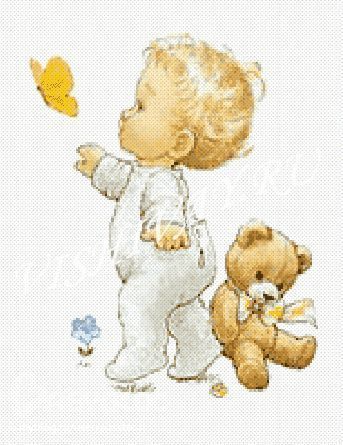 - Не станем обсуждать проблемы воспитания ребёнка в его присутствии. - Постараемся не кричать на ребёнка, особенно если он не сделал ничего ужасного. - Не будем лишний раз просить чужих людей посидеть с нашим ребёнком. Если у нас есть свободное время, значит, ребёнок имеет право хотя бы на его половину. - Перестанем говорить при ребёнке грубые слова, даже если они кажутся нам пристойными. - В минуты самых больших шалостей и проказ будем помнить, что перед нами всего лишь ребёнок, а не международный террорист. - Прибережём шлепки для самых серьёзных случаев. - Начнём приучать ребёнка к самостоятельности. - Не будем кормить ребёнка силой, а будем считаться с его личными вкусовыми пристрастиями. - Научимся чаще хвалить ребёнка. И делать это будем искренне, от души! - Иногда без повода, просто так возьмём ребёнка на руки, крепко обнимем и поцелуем. - Вечером вместо криков «Спать! Спать!» расскажем ребёнку сказку, где главным героем будет он сам. - На день рождения ребёнка позовём не своих друзей и родственников, а его маленьких приятелей. - Начнём вместе с ребёнком делать ежедневную зарядку. - Начнём закалять ребёнка. - Будем вместе рисовать и показывать рисунки членам семьи. - Будем следить за чистотой и правильностью речи ребёнка так же, как следим за чистотой его одежды. - Перестанем отдариваться от ребёнка дорогими игрушками – будем проводить с ним больше времени. - Научимся терпеливо слушать своего ребёнка. - Заведём специальную тетрадь, в которую будем записывать смешные истории из жизни ребёнка и его забавные словечки. - Не будем идти на поводу у капризов ребёнка – Научимся говорить «нет». - Запретим себе обманывать ребёнка, всегда будем выполнять то, что пообещали, и не обещать заведомо не выполнимых вещей. - Иногда позволим себе подурачиться и поиграть с ребёнком на равных. - Перестанем пугать ребёнка Бабой-ягой, чужим дядей, милиционером и собственным уходом к другому мальчику или девочке. - Будем отвечать на любые, даже каверзные детские вопросы. - Постепенно будем приучать ребёнка к труду, поощрять любую помощь по дому, даже если от неё будет мало пользы. - Создадим семейные традиции. - Не будем относиться ко времени, проведённому с ребёнком, как ко времени, потерянному для себя. - Перестанем испытывать чувство вины перед ребёнком. Лучше исправлять недоработки, чем изнывать от собственного несовершенства!